Honors Chemistry Daily Warm-Ups 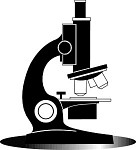 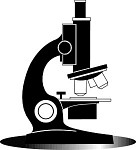 Answer the questions each day during the first 10 minutes of class.You MUST SHOW ALL WORK for calculations and answers must have units!!  (No work; No credit)If you are absent, you must make-up the missed questions the day you return.Write the correct answers for any questions you missed.  Turn in this assignment with your unit pack at the end of each unit.  Daily Warm-Ups:Unit 1 Day 1What is chemistry – give 2 examples of chemistry in your everyday life.  (2 pts)List two common sense lab safety rules.  (2 pts)Unit 1 Day 2At a constant volume, the pressure of a gas will increase as you increase the temperature.  Draw a graph that shows this relationship.  Be sure to label both axes correctly.  Consult your notes. (4 pts)What does the acronym DRY MIX stand for?  Draw a graph showing temperature as the dependent variable.   Show time as the independent variable.  (4 pts)What is the difference between a heterogeneous mixture and a homogeneous mixture?  Give an example of each.  What is another term used to describe a homogeneous mixture?  (5 pts)Unit 1 Day 3ID the following as heterogeneous mixtures, elements, solutions or compounds:  (6 pts)a.	Kool-Aid  ________________________	                                            d.  salt   _______________b.	Diamond   ________________________	                                            e.  pure gold coin  ____________________c.	Ice 	  _________________                                                                 f.  vegetable soup  ________________________Id the following as a physical or chemical change:  (5 pts)a.	Combustion (burning) octane   _______________________		c. inflating a tire with air	 _____________________________b.	 salt used to treat icy roads	   _____________________	              d. fermenting grapes    _______________________                                                                                                                                  e. ice cream cone melting   _____________________________                                                       Unit 1  Day 4List at least 5 of the physical and chemical properties of water and of alcohol.  What simple test could you do to determine which liquid is which?  (6 pts)If ethanol boils at 78ºC, water boils at 100ºC, and ethyl acetate boils at 87ºC, what separation technique would be best for separating this mixture?  Explain your answer.  (Be specific and label the steps in order!)  (5 pts)      Unit 1 Day 5Draw a heat curve (diagram) with the following specifications:  Use colored pencils to label the parts and include a key/legend. (13 pts)melting point 10Cboiling point 125CLabel the phases – solid, liquid, and gasLabel the area where both liquid and solid phases existLabel the area where both liquid and gas phases existAssign a formula to each portion of the diagram (horizontal and slanted lines).Is this substance water (H2O)?Draw a phase change diagram (Y graph) with the following specifications:  (13pts)melting point at 0Cboiling point at 100CX-axis is TemperatureY-axis is Pressure (atmospheres)Label all three phases of matter – solid, liquid, and gasLabel the triple point – Explain.  What is the triple point?Label the critical point – Explain.  What is the critical point?Using a line labeled with points A and B show the process         of sublimation. (Use a red pen or colored pencil)For all calculations, you must identify (list) variables and show the correct equation.  All work must be shown to receive credit!Unit 1 Day 6How many joules of heat is given off when 5.0 g of water is cooled from 75C to 25C?  (5 pts)How many joules does it take to evaporate 25 g of water at 100C?  (5 pts)Unit 1   Day 7The specific heat capacity of graphite is 0.71 J/0C-g.  Calculate the energy (Joules) required to raise the temperature of 1.8 kg of graphite by 100.0 0C.  (5 pts)If a 3.3 g sample of graphite is originally at 25 0C and 0.23 kJ of heat is added, what will the final temperature of the graphite be?  (5 pts)